附件5创建联络群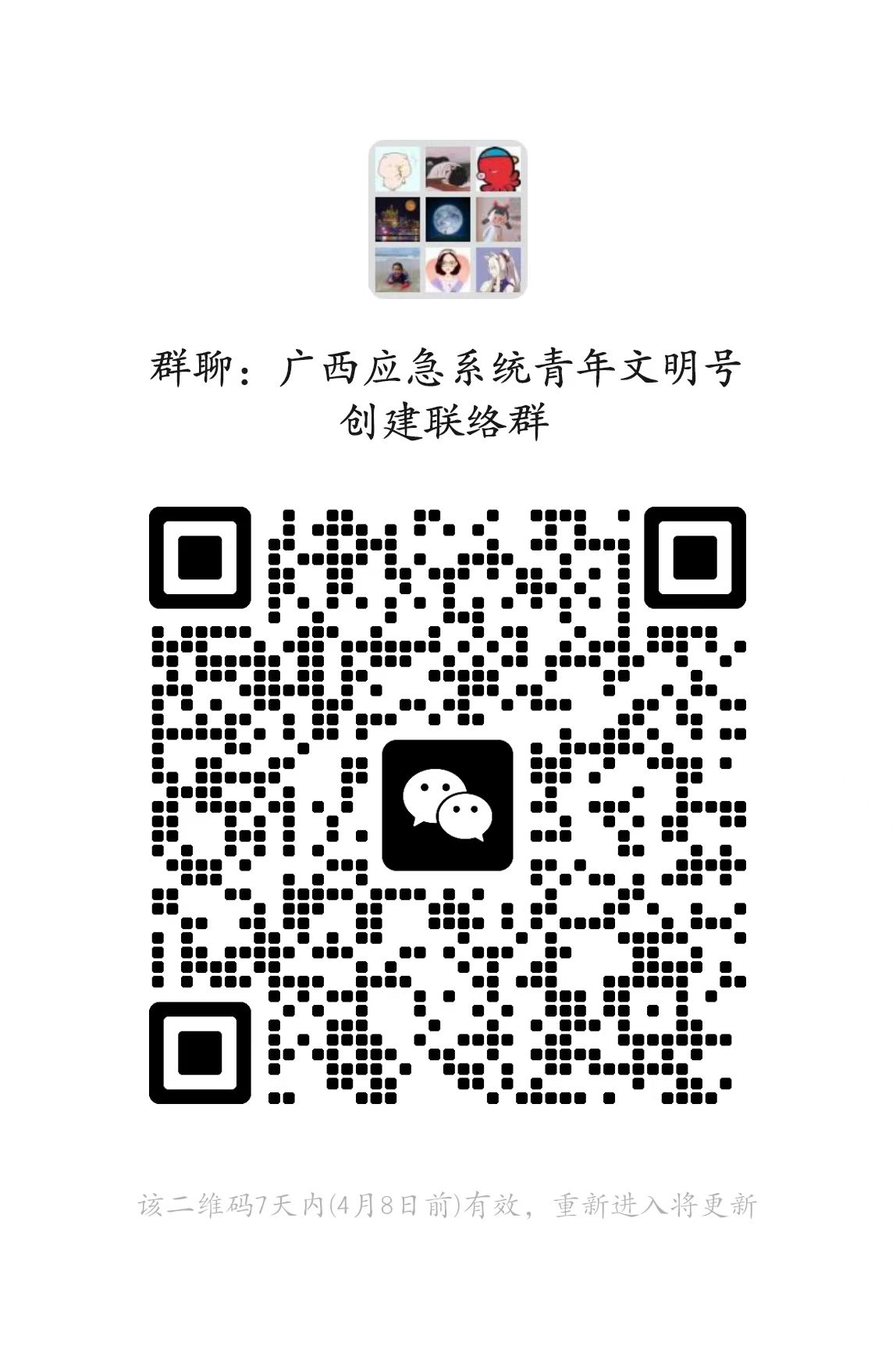 